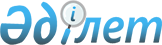 О создании рабочей группы по вопросам учета и регулирования инфляционных процессов
					
			Утративший силу
			
			
		
					Распоряжение Премьер-Министра Республики Казахстан от 7 сентября 2005 года N 244-p. Утратило силу - распоряжение Премьер-Министра РК от 3 марта 2006 года N 46-р (R060046)

      В целях разработки предложений по вопросам учета и регулирования инфляционных процессов: 

      1. Создать рабочую группу в следующем составе: Тлеубердин                - Руководитель Канцелярии 

Алтай Аблаевич              Премьер-Министра Республики 

                            Казахстан, руководитель Узбеков                   - вице-министр финансов Республики 

Гани Нурмаханбетович        Казахстан, заместитель руководителя Дунаев                    - Министр финансов Республики Казахстан 

Арман Галиаскарович Келимбетов                - Министр экономики и бюджетного 

Кайрат Нематович            планирования Республики Казахстан Абдиев                    - председатель Агентства по статистике  

Кали Сеильбекович           Республики Казахстан Айманбетова               - заместитель Председателя 

Гульбану Зарлыковна         Национального Банка Республики 

                            Казахстан (по согласованию) Айтекенов                 - вице-министр экономики и бюджетного  

Кайрат Медыбаевич           планирования Республики Казахстан Нугманов                  - вице-министр юстиции Республики 

Серик Пикович               Казахстан Смагулов                  - вице-министр индустрии и торговли  

Болат Советович             Республики Казахстан Алдабергенов              - первый заместитель председателя 

Нурлан Шадибекович          Агентства Республики Казахстан по 

                            регулированию естественных монополий Тортаев                   - заместитель председателя Агентства  

Бауржан Кадырович           по статистике Республики Казахстан Матишев                   - председатель Комитета по защите  

Алиакбар                    конкуренции Министерства индустрии и 

                            торговли торговли Республики 

                            Казахстан Аманбаев                  - заместитель председателя Комитета 

Мурат Ермуханович           таможенного контроля Министерства 

                            финансов Республики Казахстан Тукаев                    - заведующий Сводным аналитическим 

Акбар Куанышбаевич          отделом Канцелярии Премьер-Министра 

                            Республики Казахстан Боос                      - заместитель заведующего Отдела 

Владимир Оттович            производственной сферы и 

                            инфраструктуры Канцелярии Премьер- 

                            Министра Республики Казахстан Рахимбеков                - директор Департамента переработки  

Толеутай Сатаевич           сельскохозяйственной продукции, 

                            таможенно-тарифной политики и ВТО 

                            Министерства сельского хозяйства 

                            Республики Казахстан Кривко                    - директор Департамента статистики цен 

Нина Ивановна               и труда Агентства Республики 

                            Казахстан по статистике 

      2. Рабочей группе в срок до 15 сентября 2005 года внести предложения по совершенствованию методологии расчета индекса потребительских цен с учетом современных экономических реалий и по выработке системных мер по всему комплексу влияющих факторов. 

      3. Руководителю Канцелярии Премьер-Министра Республики Казахстан Тлеубердину А.А. обеспечить деятельность рабочей группы в здании Правительства Республики Казахстан.        Премьер-Министр 

      Республики Казахстан 
					© 2012. РГП на ПХВ «Институт законодательства и правовой информации Республики Казахстан» Министерства юстиции Республики Казахстан
				